Муниципальное дошкольное образовательное учреждение "Детский сад № 22" Картотека стихотворений для детей о добре и доброте, о вежливости.Подготовила воспитатель:Розанова И.В.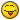 Раньше всех петух проснулся. 
Осмотрелся. Потянулся. 
Кукарекнул в ранний час: 
Куры, С ДОБРЫМ УТРОМ вас! В жаркий день жираф компот 
Бегемоту подает. 
Выпил тот. Молчит как рыба. 
-Бегемот, а где СПАСИБО? Сыну говорит медведь: 
Чтоб, Мишутка, не болеть, 
Нужно мед есть. Он полезен. 
Ешь, сыночек, БУДЬ ЛЮБЕЗЕН. Если маленький барсук 
В дверь услышит стук, 
Говорит он: "ИЗВИНИТЕ, 
Я - один, не открою, не стучите!" В гостях у тигра слон. 
- Отдохнул, - признался он. 
И довольный на прощанье 
Поклонился: "ДО СВИДАНЬЯ".Лягушонок гостем был, 
Тортик съел, чайку попил. 
Вы представить не смогли бы - 
Он забыл сказать: "Спасибо!" Лягушонок гостем был, 
Тортик съел, чайку попил. 
Вы представить не смогли бы - 
Он забыл сказать: "Спасибо!"Солнцем залиты опушки. 
Пролетела здесь молва, 
Что все птички и зверушки 
Знают важные слова. Села галка на сирень, 
Закричала: ДОБРЫЙ ДЕНЬ! 
Светят солнышка лучи. 
Прилетели к нам грачи! Папа дрозд учил сынишку: 
-Ты со всеми, сын, дружи! 
Попроси у белки шишку 
И "ПОЖАЛУЙСТА" скажи. 
Быстро кушают зайчата 
Из морковочки салат. 
Улыбаются ребята 
И "СПАСИБО" говорят. Ну, а слон не ест, не пьет - 
У него болит живот. 
Все друзья спешат к нему: 
- БУДЬ ЗДОРОВ! - кричат ему. РыцарюВы так любезны, мой прекрасный рыцарь,
Какая вежливость, манеры, красота!
Такое может лишь во сне приснится – 
Сама галантность и изысканность. Мечта!
Ответы сдержаны и чувства в рамках-
Готовьте стены, вбейте гвозди под шнурки!
-Ах, дорогая, ваше сердце в ранках?
Я пластырь вам порежу на куски!
-Заклейте все. Не бередите раны,
И не терзайте так души струну – 
Мы разошлись бы или поздно или рано,
А так, хоть спели еще песенку одну…

О, рыцарь мой, когда же сталь доспехов
Покрыла ваше сердце скорлупой?
Добились вы значительных успехов,
Даря мне серенады под луной.
Тогда ли интерес ваш испарился
К тому, что завоевано? Тогда ль
Мой паладин в вельможу превратился?
За вас я рада, но любви немножко жаль…При встрече здороваться и говорить
— Доброе утро! Солнце и птицы!
— Доброе утро! — Улыбчивым лицам!
И каждый становится, добрым, доверчивым 
пусть доброе утро длится до вечера!
НО, а мы послушаем стихотворения о доброте.
Когда по склонам вечной суеты
Бежать от неудач устанешь люто.
Направь шаги
Тропою доброты
И радость помоги найти кому-то.
И. Романов
Выходя поутру из ворот,
Понимаешь, у каждого в жизни,
Предостаточно бед и забот…
Разве любы нам хмурые лица,
Или чья та сердитая речь
Ты улыбкой сумей поделиться,
И ответную искру зажечь.
Как бы жизнь не летела-
Дней своих не жалей,
Делай доброе дело
Ради счастья людей.
Чтобы сердце горело,
А не тлело во мгле
Делай доброе дело-
Тем живём на земле.
А. Лесных
Ах, как нам добрые слова нужны.
Не раз мы в этом убеждались сами.
А может не слова — дела важны?
Дела — делами, а слова — словами.
Они живут у каждого из нас,
На дне души до времени хранимы,
Чтоб их произнести в тот самый час
Когда они другим необходимы.
— Добрый день! — тебе сказали,
— Добрый день! — ответил ты.
Как две ниточки связали
Теплоты и доброты.
Нам желают «Доброго пути!» 
— Будет легче ехать и идти.
— Здравствуйте! — ты скажешь человеку,
— Здравствуйте! — он скажет нам в ответ.
И, наверно, не пойдёт в аптеку,
И здоровым будет много лет.
За что мы говорим «спасибо»? 
За всё, что делают для нас. 
И мы припомнить не смогли бы, 
Кому сказали, сколько раз.
Отменить, что ли, слово «пожалуйста»? 
Повторяем его поминутно, 
Нет, пожалуй, что без «пожалуйста» 
Нам становится неуютно.
Слова чудеснейшие эти 
Услышать каждый очень рад, 
Добреют взрослые и дети 
И улыбнуться вам спешат.
Доброе слово лечит, злое калечит.
Торопись на доброе дело, худое само приспеет.
Добрая слава лежит, а худая бежит.
Не одежда красит человека, а его добрые дела.
Доброта нигде не теряет своего достоинства.
Доброта без разума пуста.
Добрые слова дороже богатства.
За доброго человека сто рук.
Не хвались серебром, а хвались добром.
Кто добро творит, тому бог отплатит.
В ком добра нет, в том и правды мало.
За добрые дела добром платят.
Злой плачет от зависти, а добрый от радости. 
А как нам добрые слова нужны!
Не раз мы в этом убедились сами,
А может не слова — дела важны?
Дела — делами, а слова — словами.
Они живут у каждого из нас,
На дне души до времени хранимы,
Чтоб их произнести в тот самый час,
Когда они другим необходимы.
М. Лисянский
В доме добрыми делами занята,
Тихо ходит доброта
Утро доброе у нас
Добрый день и добрый час
Добрый вечер,
Ночь добра
Было доброе вчера
И откуда спросишь ты
В доме столько доброты.
Доброта нужна всем людям,
Пусть побольше добрых будет.
Говорят не зря при встрече
«Добрый день» и «Добрый вечер».
И не зря ведь есть у нас
Пожелание «В добрый час».
Доброта — она от века
Украшенье человека…
Не стой в стороне равнодушно,
Когда, у кого то беда.
Рвануться на выручку нужно
В любую минуту, всегда
И если кому — то, кому — то поможет
Твоя доброта, улыбка твоя,
Ты счастлив, что день не напрасно был прожит,
Что годы живешь ты не зря.Несколько пословиц и поговорок посвященных добру и доброте.— Учись доброму — плохое на ум не пойдёт.
— Про доброе дело говори смело.
— Жизнь дана на добрые дела.
— Худо жить без ласкового слова.
— Доброе слово лечит, а злое калечит.
— Добряк добро творит, быть может, и, не зная, что от этого болит душа у негодяя.
— Не одежда красит человека, а его добрые дела.
— Злой плачет от зависти, а добрый от радости.
— Добрые слова дороже богатства.
— В ком добра нет, в том и правды мало.
— Не ищи красоты, ищи доброты.
— кто любит добрые дела, тому и жизнь мила.
— Сумел провиниться, сумей и повиниться.
Доброту не купишь на базаре.
Искренность у песни не займёшь.
Не из книг приходит к людям зависть.
И без книг мы постигаем ложь.
Видимо, порой образованью
Тронуть душу
Не хватает сил.
Дед мой без диплома и без званья
Просто добрым человеком был.
Значит, доброта была вначале?..
Пусть она приходит в каждый дом,
Что бы мы потом ни изучали,
Кем бы в жизни ни были потом.
А. Дементьев
Баллада о Добре и зле
Однажды с добром встретилось зло,
Встречался со злом кто, тому не везло.
С добром кто встречался, тот вечно был счастлив,
Умен, остроумен и просто удачлив.
И думало зло, что добру точно так же,
Ходить по Земле унижаться и даже
Не делать добра никогда никому,
Но тут вдруг добро прошептало ему:
«Ведь знаешь, что я не такое как ты,
Я жду веселья, а ты ждешь беды.
Я процветаю от детского смеха,
А бить, убивать, это разве потеха?
Откуда взялось ты вообще на Земле?»
А зло, пошатнувшись, сказало: «А мне,
Наплевать, что с другими случится,
Я буду от горя людей веселиться,
Я буду молиться, чтоб кого-то убили,
Потом посижу, посмеюсь на могиле.
А так, как нас больше — я буду плеваться
На всех, кто захочет с тобою остаться!»
Добро от такого шатнулось немного:
«Как можно быть злым и ссылаться на Бога,
Просить у него чьей-то смерти, ведь Он
Творец этой жизни – Примите Поклон».
«А мне наплевать на Него не боюсь я,
Его добрых чар, потому что мне грустно,
Когда кто-то делает только добро.
Пойду я» — «Иди, но запомни одно –
Нас больше и этим все решено!!!»
Добрым быть совсем не просто, 
Не зависит доброта от роста. 
Не зависит доброта от цвета, 
Доброта не пряник, не конфета. 
Если доброта, как солнце, светит, 
Радуются взрослые и дети.
И если кому-то поможет 
Твоя доброта, улыбка твоя, 
Ты счастлив, что день 
Не напрасно был прожит, 
Что годы живешь ты не зря! 
Не стой в стороне равнодушно, 
Когда у кого-то беда. 
Рвануться на выручку нужно 
В любую минуту, всегда. 
Я хочу, чтоб все смеялись,
Чтоб мечты всегда сбывались,
Чтобы детям снились радостные сны. 
Чтобы утро добрым было,
Чтобы мама не грустила,
Чтобы в мире больше не было войны. 
В доме добрыми делами занята
Тихо ходит по квартире доброта.
Утро доброе у нас,
Добрый день и добрый час,
Добрый вечер, ночь добра,
Было доброе вчера.
И откуда, спросишь ты,
В доме столько доброты?
От этой доброты приживаются цветы,
Зайцы, ежики, птенцы.
Я тебе отвечу прямо — 
Это Мама, моя мама! 